SERVICE SCHEDULE for April 19, 2020Announcements for the Week   	Darryl GriffingMorning Service			Evening ServicePrayer- Darryl Griffing	 		Prayer- Darryl GriffingSong Leader- Bill McIlvain		Song Leader- Bill McIlvain-- Comments – Buck Phillips		Comments – Andy Fuller-- Assisting – Phillip Dorn		Communion – Buck Phillips-- Assisting – Roger German-- Assisting – John MacQuilliam-- Assisting – Scott Lucas-- Scripture – Jared Davis		Scripture – Josiah PhillipsClosing Prayer- Dan Woodward	Closing Prayer- Connor LWednesday Night – April 22, 2020First Prayer– TBDSong Leader – TBDInvitation – TBDClosing Prayer – TBDApril 26 Evening Prayer & Song ServiceUpcoming AssignmentsCOVID-19 -These are unprecedented times. How do we worship the Lord on His day? In the past week there have been 12 people at the church building. There has been no problem maintaining the Social Distancing regulations. Most of you have been worshiping at home as we have made provisions to worship in a Virtual Environment. 5:00 service will be dedicated to prayer following the Lord’s supper observance.COVID-19 has given us a lot to think & PRAY about. God is still in control and what happens in the next few weeks is still a part of His will. Keep praying!Live connection starting 9AM. CALL (678) 701-5124 Enter PIN: 1234Schedule of ServicesSunday:  a.m. & 5 p.m. Wednesday: 7:00 p.m.Wi-Fi Password: church1234This bulletin is published weekly. Edited by Bill McIlvain.Send any articles for the bulletin to Preacher@covingtonchurchofchrist.comVisit us on the web: www.covingtonchurchofchrist.com9441 Bypass, P.O. Box 768, Covington, GA --- [770] 787-1119Elders: Jason LaChappelle, Bill McIlvainDeacons: Cliff Davin, Darryl Griffing, Buck PhillipsApril 19, 2020Encountering Angels1. Where was Jesus when an angel came and strengthened Him?2. Where was Paul when an angel assured him that he would stand trial before Caesar?3. According to Jesus, what causes the angels to rejoice?4. Which Gospel say that an angel rolled away the stone from Jesus’ tomb?The Role Of Emotions In WorshipBy Nathan CombsWe live in a culture dominated by feelings. From the intellectual university classrooms to the average kitchen table, the existence of truth is increasingly called into question. Emotions and opinions have become the standard by which many live their lives. Sadly, this relativistic mindset has also gained a firm foothold in the minds of many who are religious. Congregations of charismatics take part in uncontrolled physical behavior because of an inward, emotional belief that they are being controlled by the Holy Spirit (though ironically, the only New Testament examples of frenetic behavior occur in demon-possessed cases: (Matthew 17:14-15, Mark. 5:2-5, etc.).  The Role Of Emotions In WorshipContinuedIn a zealous effort to counter misconceptions about worship, some Christians are quick to declare that worship has nothing to do with how we feel, that our adoration of our Creator strictly stems from our knowledge of His word. 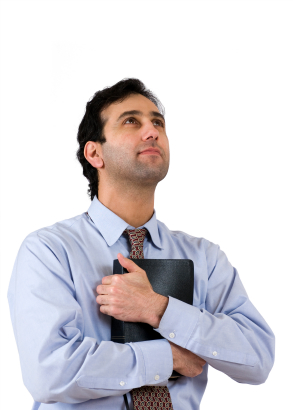 While it is certainly true that we use scripture, not feelings, to determine how we should worship God, it would be a gross overstatement to argue that our natural emotions have no place in godly worship. But how is a balance to be struck between these two extremes? The way we address God in worship is certainly based on our knowledge of Him and His revealed will, yet the scriptures are also filled with indications that emotion plays an important role in our worship. Let’s examine two ways in which we directly address God, and see how our emotions should connect to our worship. Prayer -- The Book of Psalms includes some of the most passionate prayers recorded in scripture. Many of them contain the outpourings of godly men embroiled in difficult circumstances or overwhelmed by thankfulness. It is clear that these prayers were offered by an emotional man, yet his emotion proceeded from a knowledgeable mind. David could not have displayed such confidence in God if he hadn’t known what God was capable of doing. David’s relationship with God certainly wasn’t created by his emotions, but his personal knowledge of God gave him a way to express his natural feelings.To use marriage as an example, the emotion that I show to my wife stems from my knowledge and deep appreciation of who she is. The more I find out about my wife, the more I desire to show her affection. But both emotion and knowledge must be present in our relationship in order to make it a good one.  Prayer in the New Testament is also recognized as an emotional experience based on knowledge. 1 Peter 5:6-7 tells us to “humble” ourselves “under the mighty hand of God”. A way to do that is by “casting all your anxieties on Him.” We see from this scripture that it is perfectly valid for prayer to be offered to God from an emotionally-burdened heart. Such knowledge then compels us to give him our troubles and concerns.Singing
James 5:17 simply states that “if any man is cheerful, let him sing praise.” In context, this is describing several natural human conditions that should produce spiritual reactions. Suffering, and the emotions felt as a result of it, should produce prayer. Sickness should produce a desire to be healed with the help of brethren. Likewise, feelings of cheerfulness should cause us to praise God. James didn’t bother to explain the need for singing to be based upon a proper knowledge of God’s will, perhaps because he’s writing to a Christian audience who would have already understood the principle that they needed to worship correctly. At least some degree of knowledge is implied in the text; if we’re supposed to praise God out of a cheerful heart, then that necessarily implies both the recognition of our situation and some understanding of the Being who has allowed us to prosper. In Colossians 3:16-17 and its parallel passage in Ephesians 5:19-20, two things are apparent. First, thankfulness is an ingredient of musical worship. Thankfulness does not merely involve intellectual acknowledgement of blessings or circumstances; it is also the heartfelt emotion that springs from that understanding. Secondly, knowledge of God is mentioned in connection with our thankfulness. We are enabled to teach each other in song because the word of Christ dwells in us. Both scriptures mention that we’re to do this “in the name of Jesus,” or with His authority, which we cannot know except by His word. Therefore, singing is a combination of our knowledge and emotions working together to produce encouragement, admonishment, and edification. So let us not divorce our worship from our natural emotional response in our desire to be doctrinally sound! Paying homage to our Lord was never intended to be practiced as a mechanical exercise, no more than it is to be an uncontrolled gushing session. Let’s take careful note of the ways that the Bible discusses worship and give Jehovah praise with our minds and our hearts.Answers from page 11. Gethsemane [Luke 22:43]2. On board a ship during a storm [Acts 27:23-24]3. A repentant sinner [Luke 15:10]4. Matthew 28:2 AprilCommunionCleaning19GoddardTake the time to police your area before you go.26MacQuilliamCheerios and other cereals can draw ants.